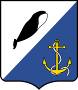 АДМИНИСТРАЦИЯПРОВИДЕНСКОГО ГОРОДСКОГО ОКРУГАПОСТАНОВЛЕНИЕНа основании Федерального закона от 12 февраля 1998г. №28-ФЗ «О гражданской обороне» в целях обеспечения своевременного и качественного выполнения мероприятий местного уровня по гражданской обороне на территории Провиденского городского округаУтвердить Перечень организаций, обеспечивающих выполнение мероприятий местного уровня по гражданской обороне на территории Провиденского городского округа согласно приложению к настоящему постановлению.Обнародовать настоящее постановление в информационно-телекоммуникационной сети Интернет на официальном сайте Провиденского городского округа.Настоящее постановление вступает в силу со дня обнародования.Контроль за исполнением настоящего постановления возложить на начальника отдела военно-мобилизационной работы, гражданской обороны и чрезвычайных ситуаций Администрации Провиденского городского округа Романенко А.А.ПриложениеУТВЕРЖДЕНпостановлением АдминистрацииПровиденского городского округаот 15 марта.2021 г. № 90ПЕРЕЧЕНЬорганизаций, обеспечивающих выполнение мероприятий местного уровня по гражданской обороне на территории Провиденского городского округаАдминистрация Провиденского городского округаУправление социальной политики Администрации Провиденского городского округа Управление финансов, экономики и имущественных отношений Администрации Провиденского городского округаМуниципальное казенное учреждение «Управление технического обеспечения и эксплуатации имущества, единая дежурно-диспетчерская служба и архив Провиденского городского округа»Муниципальное предприятие «Север»Муниципальное предприятие «Пищевик»Муниципальное автотранспортное предприятие «Провиденское»Муниципальное сельскохозяйственное предприятие «Корат»от 15 марта 2021 г.№ 90п.г.т. ПровиденияОб утверждении Перечня организаций, обеспечивающих выполнение мероприятий местного уровня по гражданской обороне на территории Провиденского городского округаГлава администрацииС.А. ШестопаловПодготовил:Романенко А.А. Согласовано:Красикова Е.А.Разослано: дело, ОВМР, ГО и ЧСРазослано: дело, ОВМР, ГО и ЧСРазослано: дело, ОВМР, ГО и ЧС